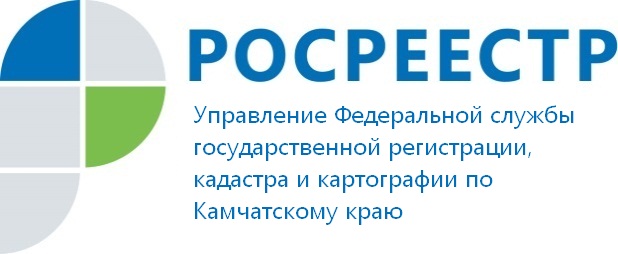 С 31 июля 2019 года отменяется обязательное нотариальное удостоверение отдельных видов сделок для участников долевой собственности              31 июля 2019 года вступают в силу изменения, внесенные в федеральный закон №218-ФЗ «О государственной регистрации недвижимости».              Согласно нововведению, с 31 июля 2019 года не требуется нотариальное удостоверение сделок при отчуждении недвижимости всеми участниками долевой собственности своих долей по одной сделке.               По состоянию на 30 июня 2019 года в Едином государственном реестре недвижимости на территории Камчатского края зарегистрировано 68 тысяч прав общей долевой собственности физических лиц.               Нововведение позволит участникам общей долевой собственности, которые принимают обоюдное решение совершить сделку, сократить финансовые затраты при отчуждении имущества.              В часть 1 статьи 42 федерального закона от 13.05.2015 №218-ФЗ    «О государственной регистрации недвижимости» также внесены изменения, устанавливающие отсутствие необходимости обязательного нотариального удостоверения договоров об ипотеке всеми участниками долевой собственности своих долей и договоров об ипотеке долей в праве общей собственности на недвижимое имущество, заключаемых с кредитными организациями.               Если недвижимость отчуждается не всеми участниками долевой собственности одновременно, например, только одним из участников общей долевой собственности, то такая сделка по-прежнему подлежит обязательному нотариальному удостоверению. Также нововведения не распространяются на  сделки, связанные с распоряжением недвижимым имуществом на условиях опеки; на сделки по отчуждению недвижимого имущества, принадлежащего несовершеннолетнему гражданину или гражданину, признанному ограниченно дееспособным.